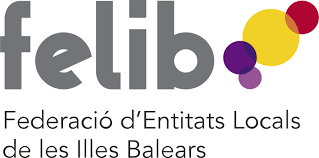 ANUNCIde la Presidència de la Federació d’Entitats de les Illes Balears (en endavant, FELIB) pel que es fa pública la convocatòria d'una consulta preliminar del mercat referent a  l'Acord Marc del subministrament d’energia elèctrica amb destinació a les entitats local de les Illes Balears. La Instrucció interna 1/2021 de la FELIB sobre el procediment en les consultes preliminars del mercat que es realitzin per part de la Central de contractació de la Federació d’Entitats de les Illes Balears  aprovada el 3 de juny de 2021 (en endavant, instrucció), determina en el seu article 1 que es podran realitzar estudis i consultes preliminars del mercat de les licitacions que es tramitin per la Central de contractació de la FELIB. La seva aplicació només serà obligatòria quan es necessiti o es decideixi realitzar aquest tipus de preparació del contracte. A partir de la gestió i execució de l’expedient 1/2018, que ha estat el primer realitzat per la FELIB, i atesa la voluntat de millorar-ne les seves prestacions i avaluar aspectes que determinaran la licitació i l’execució del posterior contracte és voluntat de realitzar una consulta preliminar de mercat. Aquesta es realitzarà mitjançant enquesta, tal com es preveu a l’article 7 e la instrucció. Per aquest motiu es realitzen les següents consideracions i informacions per tal que els operadors hi participin.AntecedentsEl Consell executiu de la FELIB en data 31 de gener de 2019 adjudicava la primera licitació mitjançant la seva Central de contractació. Fou l’Acord marc pel subministrament d’energia elèctrica amb destinació a les entitats local de les Illes Balears, expedient 1/2018, que mitjançant diferents lots permetia que els en locals associats a l’entitat contractessin un cop realitzada la contractació derivada el subministrament elèctric de diferents tarifes d’accés. En l’execució d’aquesta licitació han estat més de 30 ens locals que han utilitzat l’Acord marc, tenint una gran acceptació i valoració per part dels ens adherits. A partir d’aquesta experiència i avaluada la seva execució es creu oportú seguir utilitzant la tècnica de racionalització de la contractació administrativa prevista en la legislació de contractes del sector públic anomenada Acord marc. Aquest, possibilita en la previsió de l’article 221.4 de la Llei 9/2017, de 8 novembre, de contractes del sector públic (en endavant, LCSP) realitzar una selecció d’operadors econòmics, que posteriorment i mitjançant una contractació derivada, permetin els ens locals de les Illes Balears tramitar contractes basats en aquesta licitació.NecessitatsL'Acord Marc es licitarà mitjançant un procediment obert subjecte a regulació harmonitzada. Aquest procediment és el que pertoca per a un contracte de  subministraments segons el valor estimat del contracte i, a més, és el procediment que garanteix una major competència i transparència en el procés d’adjudicació. Per mitjà de l'Acord Marc es volen cobrir les següents necessitats:Una selecció d’empreses comercialitzadores que puguin subministrar energia elèctrica a les entitats locals de Illes Balears destinatàries del present Acord marc.Una selecció d’empreses que permetin compensar les entitats locals destinatàries pels excedents d’autoconsum produïts. La fixació de les condicions generals d’execució dels posteriors contractes basats d’energia elèctrica que ens associats els permeti adherir-s’hi. Àmbit objectiuEls destinataris  del subministrament objecte són els ens locals associats a la FELIB, particularment ajuntaments, Consells insulars, així com els ens locals vinculats a aquests, els seus ens dependents, consorcis i altres entitats instrumentals locals que gestionen serveis locals o activitats d’interès local en què participen aquests ens locals vinculats. D'acord amb l'article 99.3 de la LCSP, l'objecte està previst dividir-se en lots que podrien ser: Lot 1. Baixa tensió: fins a 15 kW (Lot BT1)Lot 2. Baixa tensió: més de 15 kW (Lot BT2) Lot 3. Mitja tensió (Lot MT)Lot 4. Lot d’energia excedentària. Autoconsum amb compensació directa (Lot Autoconsum) ParticipantsAquesta consulta preliminar és oberta. Hi poden participar en la mateixa totes aquelles persones físiques o jurídiques interessades en presentar proposició a la FELIB o simplement les seves propostes en relació a l’objecte de la consulta, tal com es determina a l’article 5 i 6 de la instrucció. En un eventual procés de licitació que tingui per objecte dur a terme un contracte relatiu a l’objecte de la consulta, també hi podran participar persones físiques i jurídiques que no hagin participat en aquesta consulta. La consulta tal com es determina en la instrucció té caràcter precontractual i serveix per preparar el contracte amb un major coneixement de l’òrgan de contractació i la possibilitat de participació dels operadors. Les propostes presentades pels participants es realitzaran a títol informatiu, de forma que la FELIB no adquireix cap compromís respecte al a futura licitació ni tampoc econòmic sobre les mateixes. Així mateix, la participació en la consulta no impedeix la presentació d’ofertes en el moment de la licitació que posteriorment es dugui a terme.Data límit i participacióLa data límit de lliurament del qüestionari és de quinze dies naturals des de l’endemà de la publicació d’aquesta consulta en el Perfil de contractant de la FELIB. Aquest qüestionari s’ha de lliurar  per correu electrònic, a l’adreça: serveisjuridics@felib.es En el correu electrònic s’ha d’indicar: Persona de contacteTelèfon i correu-eRaó social, empresa o entitat a la que representaNo es considerarà cap aportació que sigui anònima o no permeti la identificació dels anteriors camps.Responsables de les consultes preliminarsS’ha designat com a responsable de les consultes preliminars Miquel Santandreu Bestard, responsable de l’Assessoria Jurídica de la FELIB, amb l’assistència de Carles Basssaganya i Serra de l’empresa Nova Celona, SL.
Palma, 21 de juny de 2021ANNEX ENQUESTANo és necessari contestar totes les preguntes ni tots els camps de l’enquesta. La determinació dels lots es considera òptima?Hi hauria altres lots, més enllà del Lot d’energia excedentària amb compensació directa (Lot Autoconsum), o prestacions associades en el subministrament elèctric pels ens locals de les Illes Balears que seria convenient contemplar? Realitzaríeu lots territorials? Per exemple, cada lot per a cada illa. Els criteris d’adjudicació per seleccionar les empreses en l’Acord marc es preveuen diferent aspectes, quines qüestions es podrien preveure a efecte de valoració, respecte....A la pàgina web o gestor de plataforma del punts de consum de la comercialitzadora que permeti als ens destinataris la eva gestióRespecte al perfil i titulació del gestor del contracte de l’empresa i equip adscrit en la gestió del contracte. Quantes persones haurien de formar part de l’equip?Respecte del servei d’atenció de reclamacions que disposa l’empresa licitadora. Com considera que es podria avaluar la qualitat al marge d’aquests criteris d’adjudicació?Hi ha alguna consideració sobre la solvència tècnica més adient?En els lots 1-3En el lot 4 Quines condicions especials d’execució, en el marc de l’article 202 LCSP, considera que es podrien incloure en el contracte? De caràcter mediambiental, social, Indiqueu altres suggeriments, comentaris o observacions que es consideri realitzar respecte el contracteNotaTal com es determina en l’article 8 de la instrucció, l’òrgan de contractació, com a responsable de les consultes, mantindrà la confidencialitat de les dades relatives a totes aquelles informacions aportades per les empreses i associacions participants en la prospecció del mercat, en règim de privacitat. A més, el participant a les consultes podrà fer avinent la voluntat de declarar confidencials els continguts de forma parcial o total. L’òrgan de contractació un cop finalitzades les consultes publicarà un extracte de l’informe del tècnic responsable que resumeixi el resultat de les consultes. Aquest comprendrà, com a mínim, els temes tractats en les enquestes, així com les principals conclusions que s’han assolit. Serà indispensable que figuri una relació del nom o raó social de l’empresa participant o consultada, el mitjà o canal utilitzat, data en què es feu la consulta. Es tindrà sempre en compte no vulnerar allò descrit a l’article vuitè d’aquesta instrucció en relació a la confidencialitat de determinats continguts. 